В.В.Бианки «Музыкант»ЦельЦельСоздание условий для изучения обучающимися нового материалаСоздание условий для изучения обучающимися нового материалаЦель для обучающихсяЦель для обучающихся - умение делать прогнозирование - умение делать прогнозированиеПодготовка для обучающихсяПодготовка для обучающихсяНе требуетсяНе требуетсяРесурсное обеспечениеРесурсное обеспечениеУчебный кабинет, доска, компьютер, ноутбук, проектор, презентация, книжная выставка, портрет писателя, раздаточный материал, сигнальные карточки, скотчУчебный кабинет, доска, компьютер, ноутбук, проектор, презентация, книжная выставка, портрет писателя, раздаточный материал, сигнальные карточки, скотчПодготовка к урокуПодготовка к урокуНастроить аппаратуруНа парты разложить раздаточный материалНастроить аппаратуруНа парты разложить раздаточный материалЭтапы и времяДействия учителяДействия учителяДействия обучающихсяОрганизационный момент – 2 минутыПсихологический настройМне очень хочется в начале урока дать вам небольшое напутствие. С таким путеводителем у нас сегодня все получится.Игра «Доскажи словечко» - Ребята, я прочитаю небольшое стихотворение, а вы попробуйте произнести последнюю фразуПрозвенел для нас…….(звонок)Начинаем мы…….(урок)!На уроке будь старательнымБудь спокойным и …….(внимательным).Слушай, не перебивая.Говорите чётко, внятно, Чтобы было всё……(понятно),Если хочешь отвечать - Надо руку…….(поднимать)Психологический настройМне очень хочется в начале урока дать вам небольшое напутствие. С таким путеводителем у нас сегодня все получится.Игра «Доскажи словечко» - Ребята, я прочитаю небольшое стихотворение, а вы попробуйте произнести последнюю фразуПрозвенел для нас…….(звонок)Начинаем мы…….(урок)!На уроке будь старательнымБудь спокойным и …….(внимательным).Слушай, не перебивая.Говорите чётко, внятно, Чтобы было всё……(понятно),Если хочешь отвечать - Надо руку…….(поднимать)Настрой на работуПроизнесение последней фразы1.Этап «Вызов»Определение темы урока – 5минутСлайд 1Александр Рыбак - Скрипка3 мин.Слайд 2Работа в паре. Игра «Четвёртый лишний - Рассмотрите предметы. Зачеркните лишний предмет». Докажите.2. Вопросы. - Назовите одним словом данные предметы. - Перечислим музыкальные инструменты с верхнего ряда справа налево - Какой музыкальный инструмент лишний? - Докажите.(Если не пришли к одному решению, то загадывается загадка):Голосок у нее звонкий,Четыре струнки тонких,По ним смычок гуляетИ звуки извлекает.3.Звучание скрипки - Послушайте, как красиво звучит этот инструмент.4. Вопросы на понимание. - Назовите мне профессию людей, которые играют на музыкальных инструментах.(записать это название на доске)Тема урокаРассказ «Музыкант»5. КМ, приём «Верные и неверные утверждения». - Я предлагаю поиграть в игру «Верите ли вы?»Положите перед собой карточку – таблицу. В ней записаны номера с 1 по 4.Я начинаю читать вопросы, начинающиеся со слов «Верите ли вы, что…»Если вы мне верите, то ставим знак «+». Если не верите, то «-»Вопросы:….., что рассказ «Музыкант» написал А.С.Пушкин.……, что в рассказе музыкант – это был медведь.……., что заваленка – это место, где находятся валенки.……. , что в рассказе животные будут играть на скрипке. - Как узнать, правильно, или нет вы отвечали?Работа в паре. Игра «Четвёртый лишний - Рассмотрите предметы. Зачеркните лишний предмет». Докажите.2. Вопросы. - Назовите одним словом данные предметы. - Перечислим музыкальные инструменты с верхнего ряда справа налево - Какой музыкальный инструмент лишний? - Докажите.(Если не пришли к одному решению, то загадывается загадка):Голосок у нее звонкий,Четыре струнки тонких,По ним смычок гуляетИ звуки извлекает.3.Звучание скрипки - Послушайте, как красиво звучит этот инструмент.4. Вопросы на понимание. - Назовите мне профессию людей, которые играют на музыкальных инструментах.(записать это название на доске)Тема урокаРассказ «Музыкант»5. КМ, приём «Верные и неверные утверждения». - Я предлагаю поиграть в игру «Верите ли вы?»Положите перед собой карточку – таблицу. В ней записаны номера с 1 по 4.Я начинаю читать вопросы, начинающиеся со слов «Верите ли вы, что…»Если вы мне верите, то ставим знак «+». Если не верите, то «-»Вопросы:….., что рассказ «Музыкант» написал А.С.Пушкин.……, что в рассказе музыкант – это был медведь.……., что заваленка – это место, где находятся валенки.……. , что в рассказе животные будут играть на скрипке. - Как узнать, правильно, или нет вы отвечали?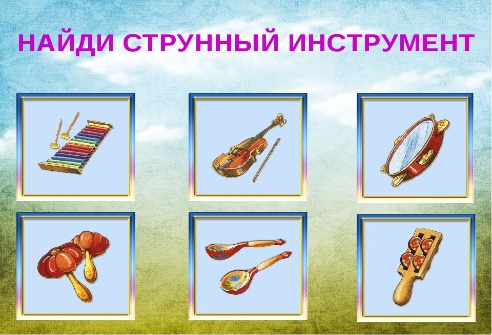  - рассматривают, вычёркивают- музыкальные инструменты- Металлофон, скрипка, бубен, маракасы (погремушка), ложки, румба.- Скрипка. - Скрипка – это струнный инструмент. Остальные -  ударные. - прослушивают - Музыкант. - вносят определённые условные обозначения- Познакомиться с этим рассказом.2 этап. Осмысление – 20 минутСлайд 3Слайд 4Слайд 5Слайд 6Слайд 7Выставка книг Бианки. - Перед вами книжная выставка.  - Кто автор всех книг?Он создал для маленьких читателей множество произведений о природе. Их герои- животные, птицы, растения. Он написал приблизительно 300 произведений. Бианки – мастер литературной сказки. Почти все его сказки –научны, они рассказывают о живом мире природы. - Среди них есть рассказ «Музыкант»?2. Работа в рабочей тетради. - Откройте рабочую тетрадь.  - Запишите автора рассказа, название произведения: «Музыкант»3. Словарная работа  - В произведении нам встретятся несколько незнакомые для вас слова.Установим лексическое значение слов.Медвежатник – охотник на медведейОпушка – край лесаКолхозник – человек, занимающийся сельским хозяйством. (Житель колхоза)В толковом словаре учебника найдите слово:Завалинка – невысокая земляная насыпь вдоль наружных стен избы.ФИЗМИНУТКАТопай мишка, Хлопай мишка.
Приседай со мной братишка.Лапы вверх, вперёд и вниз,Улыбайся и садись.4.Работа с текстом со смысловыми остановками, прогнозированием. 4.1 Положите перед собой первую часть текста. Читаем.  - ПОЙДЁТ СТАРИК НА ОХОТУ ИЛИ НЕТ?(фиксирую на классной доске ответы детей) - Что вы делаете, когда выдвигаете какое – то решение?Наше предметное умение: прогнозирую (предполагаю)события (Фиксирую ПУ на классной доске)Положите перед собой вторую часть текста. Читаем. –Какое предположение оказалось более точным? (Подчеркнуть)      4.3  - КТО В ЛЕСУ МОГ ИЗДАВАТЬ ЗВОНКИЙ, ЛАСКОВЫЙ ЗВУК?Положите перед собой третью часть текста. Читаем.- КТО В ЛЕСУ МОГ ИЗДАВАТЬ ЗВОНКИЙ, ЛАСКОВЫЙ ЗВУК? - КАК ПОСТУПИТ СТАРИК С МЕДВЕДЕМ?Положите перед собой четвёртую часть текста. Читаем.–Какое предположение оказалось более точным? (Подчеркнуть) - Какое умение отработали? - У кого сегодня получалось точно прогнозировать события произведения?Выставка книг Бианки. - Перед вами книжная выставка.  - Кто автор всех книг?Он создал для маленьких читателей множество произведений о природе. Их герои- животные, птицы, растения. Он написал приблизительно 300 произведений. Бианки – мастер литературной сказки. Почти все его сказки –научны, они рассказывают о живом мире природы. - Среди них есть рассказ «Музыкант»?2. Работа в рабочей тетради. - Откройте рабочую тетрадь.  - Запишите автора рассказа, название произведения: «Музыкант»3. Словарная работа  - В произведении нам встретятся несколько незнакомые для вас слова.Установим лексическое значение слов.Медвежатник – охотник на медведейОпушка – край лесаКолхозник – человек, занимающийся сельским хозяйством. (Житель колхоза)В толковом словаре учебника найдите слово:Завалинка – невысокая земляная насыпь вдоль наружных стен избы.ФИЗМИНУТКАТопай мишка, Хлопай мишка.
Приседай со мной братишка.Лапы вверх, вперёд и вниз,Улыбайся и садись.4.Работа с текстом со смысловыми остановками, прогнозированием. 4.1 Положите перед собой первую часть текста. Читаем.  - ПОЙДЁТ СТАРИК НА ОХОТУ ИЛИ НЕТ?(фиксирую на классной доске ответы детей) - Что вы делаете, когда выдвигаете какое – то решение?Наше предметное умение: прогнозирую (предполагаю)события (Фиксирую ПУ на классной доске)Положите перед собой вторую часть текста. Читаем. –Какое предположение оказалось более точным? (Подчеркнуть)      4.3  - КТО В ЛЕСУ МОГ ИЗДАВАТЬ ЗВОНКИЙ, ЛАСКОВЫЙ ЗВУК?Положите перед собой третью часть текста. Читаем.- КТО В ЛЕСУ МОГ ИЗДАВАТЬ ЗВОНКИЙ, ЛАСКОВЫЙ ЗВУК? - КАК ПОСТУПИТ СТАРИК С МЕДВЕДЕМ?Положите перед собой четвёртую часть текста. Читаем.–Какое предположение оказалось более точным? (Подчеркнуть) - Какое умение отработали? - У кого сегодня получалось точно прогнозировать события произведения? - Виталий Бианки.- Есть этот рассказ.- Записывают. - Дают своё определение. Читают определения со слайдов.- Читают толкование слова (Учебник стр 155) - Выполняют движения(Пойдет, любит охотиться. Пойдет, хочет увидеть медведя. Нет, будет продолжать играть на скрипке). - Фантазируем. Предполагаем. Прогнозируем.-Читаем.- Медведь. Там от ветра качались деревья. Гудел ветер. Было пение птиц. - Убьёт его. Не будет убивать и отпустит. Заберёт его с собой. Продемонстрирует свои умения. Не тронет. Оставит там, где сидел. - Прогнозировал событие. - Поднимают руки.3 этап. Рефлексия – 5 минутПодведение итоговСлайд 8Возвращение к приёму «Верите ли вы»  - Вернёмся к началу урока. Проверим ваши ответы по игре «Верите ли вы, что…» - Оценим ваши предположения. - А в этой игре вы применяли умение прогнозирования?Вопросы:….., что рассказ «Музыкант» написал А.С.Пушкин.……, что в рассказе музыкант – это был медведь.……., что заваленка – это место, где находятся валенки.……. , что в рассказе животные будут играть на скрипке.- Поднимите руку, у кого 4 ответа совпало? три? два? один? - Какая главная мысль рассказа?Самое главное – это любовь к природе, к животным. Страсть к охоте оказалась слабее, чем любовь к музыке, уважение к «братьям нашим меньшим». Охотник не смог убить медведя, который как он и сам, любил музыку. Это любовь к прекрасному – музыке, спасла жизнь дикому зверю. Человек, любящий и понимающий музыку, не способен совершать плохой поступок.Возвращение к приёму «Верите ли вы»  - Вернёмся к началу урока. Проверим ваши ответы по игре «Верите ли вы, что…» - Оценим ваши предположения. - А в этой игре вы применяли умение прогнозирования?Вопросы:….., что рассказ «Музыкант» написал А.С.Пушкин.……, что в рассказе музыкант – это был медведь.……., что заваленка – это место, где находятся валенки.……. , что в рассказе животные будут играть на скрипке.- Поднимите руку, у кого 4 ответа совпало? три? два? один? - Какая главная мысль рассказа?Самое главное – это любовь к природе, к животным. Страсть к охоте оказалась слабее, чем любовь к музыке, уважение к «братьям нашим меньшим». Охотник не смог убить медведя, который как он и сам, любил музыку. Это любовь к прекрасному – музыке, спасла жизнь дикому зверю. Человек, любящий и понимающий музыку, не способен совершать плохой поступок. - ответы детей РезервСлайды 9,10,11,12 1. Работа с текстом. Соотнесение иллюстраций с прочитанным текстом.  - Вспомним содержание. - По иллюстрации найдите и прочитайте эпизод из текста. 2. Характеристика главных героев.3.Составление плана. 1. Работа с текстом. Соотнесение иллюстраций с прочитанным текстом.  - Вспомним содержание. - По иллюстрации найдите и прочитайте эпизод из текста. 2. Характеристика главных героев.3.Составление плана. - Соотносят, зачитывают  - Дают характеристику каждому главному герою. - Составляют и записываю в рабочую тетрадь пункты плана.Домашняя работа – 2 минутыСтр. 124 №5,6,7Стр. 124 №5,6,7Записывают